-Законом РФ от 10 июля 1992 г. N 3266-1 «Об образовании»;-Федеральным законом от 02.05.2006г. №59-ФЗ «О  порядке рассмотрения                                                                                                                                                          Утвержден:Постановлением Главы Города Махачкалы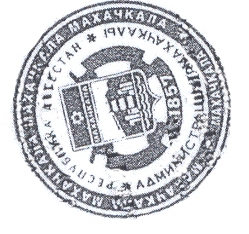 От «07 06 2012г. №1678АДМИНИСТРАТИВНЫЙ РЕГЛАМЕНТпо предоставлению муниципальной услуги.«Предоставление дополнительного образования в сфере физическойкультуры и спорта в муниципальном бюджетном образовательномучреждении дополнительного образования детей г. Махачкалы«Специализированная детско-юношеская школа олимпийского резерва  Б. Ибрагимова»(Зачисление в образовательное учреждение).1.Общие положения1.1	Административный регламент муниципальной услуги «предоставление дополнительного образования в сфере физической культуры и спорта муниципальным бюджетным образовательным учреждением дополнительного образования детей «Специализированная детско-юношеская школа олимпийского резерва  Б. Ибрагимова» (далее – регламент) разработан в целях ведения спортивно- образовательной деятельности (дополнительного образования), содействия самосовершенствованию, развитию физических, интеллектуальных и нравственных способностей, достижению уровня спортивных результатов, профессиональному самоопределению, а также повышения качества предоставления, доступности и создания комфортных условий для участников отношений, возникающих при предоставлении муниципальной услуги. Регламент определяет  порядок, сроки и последовательность действий (административных процедур) при предоставлении муниципальной услуги.1.2. Муниципальная услуга осуществляется муниципальным бюджетным образовательным учреждением дополнительного образования детей г. Махачкалы «Специализированная детско-юношеская школа олимпийского резерва  Б. Ибрагимова» (далее – Учреждение).1.3 Предоставление муниципальной услуги осуществляется в соответствии :-Конституцией Российской Федерации;-Федеральным законом от 06.10.2003 № 131-ФЗ «Об общих принципах организации местного самоуправления в Российской Федерации»;-Федеральным законом от 04.12.2007 № 329-ФЗ «О физической культуре и спорте в Российской Федерации»;-Федеральным законом от 24.06.1999 № 120-ФЗ «Об основах системы профилактики безнадзорности и правонарушений несовершеннолетних»